	HØNEFOSS-ØST ROTARY-KLUBB 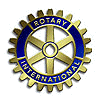 Årsmelding Rotary-året 2020–2021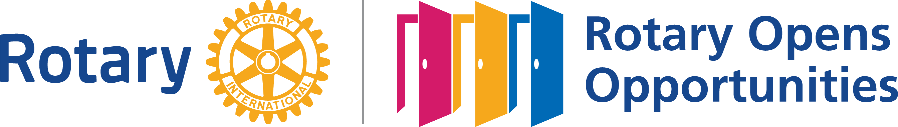 Årsmøte Årsmøtet 2020 ble avholdt 9. juni 2020 på Scandic Hønefoss. Årsmeldingen ble godkjent med noen merknader som er tatt inn i den reviderte meldingen:Punkt 15: Innholdet på møte 2478 må justeresPunkt 19: Komiteene må oppjusteres etter medlemmene per 1.1; YEO er Hanne Sommerstad; Mariarita Mercurio har permisjonPunkt 20: Det er avholdt sju styremøter; Vedaksjonen er behandlet i punkt 25 Punkt 24: Til Frivilligsentralens kvinneprosjekt er det nå bevilget midler i tre år.  Regnskapet viste et overskudd på 14 255,47. Budsjettet ble godkjent med et endringsforslag: kr 1000 settes av til arrangement på Ringeriksdagen, enten ved å ta av andre poster eller la budsjettet stå med underskudd. Følgende kommentarer ble protokollført:Det er betalt inn 8 350,- i kontingent til PETS, men samlingen ble ikke avholdt. Refusjon må følges opp.17 167,- er utgiftene til utvekslingsstudenten. D2310 skal dekke skolepenger ved Tyrifjord vgs. Dette må følges opp, jf. sak 7.Driftsresultatet ble – 6 619,77 og årsresultatet – 6 062,77. Saldo for driftskonto er 75 267,81, for Husfondet 80 733,75 og for Tiltaksfondet 128 440,52.Budsjettet ble godkjent med følgende tilleggsvedtak: Klubben øremerker refusjon fra D2310 for årets utvekslingsstudent for å dekke utgifter til neste års student.   Det var en innmeldt sak om at husfondet slås sammen med prosjektfondet (tiltaksfondet) og disponeres til prosjekter. Styret støtter forslaget fra Samfunnskomiteen. Vedtak om sammenslåing må gjennomføres på to påfølgende årsmøter  Vedtak: Husfondet opphører og midlene flyttes til prosjektfondet (tiltaksfondet). Vedtaket var enstemmig og må følges opp på årsmøtet i 2021 for å være gyldig. Styret for rotaryåret 2020-21President: 				Ingrid SolbergInnkommende president: 	Ove Erik HelgesenPast president: 			Magnar Ågotnes Komitéledere:			Svein Tore PaulsenSigmund LeineSvein SolheimJan Thorleif LaftonSekretær, kasserer, programansvarlig og it/web har blitt innkalt etter behov til styremøtene. Ingrid Solberg har skrevet referat fra styremøtene. Se ellers punkt 21.MedlemmerAntallet medlemmer per 27.11.2020 er 41 med gjennomsnittsalder 64,04 år.  Nye medlemmerSteinar Hybertsen ble tatt opp som medlem på møtet 6. oktober. Medlemmer i avgangSvein Berg døde 14.11.2020, 83 år. Han har vært medlem i to år. Svein var mye syk det siste året. Bisettelse fredag 20.11.20 der Anne Lise Rian deltok og tok med blomster fra klubben. Klubbmøtet 17.11 markerte Svein Bergs bortgang med presidentens minneord og ett minutts stillhet. Per 1.7.2020 meldte Bjørn Knoph seg ut av helsemessige årsaker. Bjørn var chartermedlem og fikk PHF 17.6.2014. Begrunnelsen var at han har drevet samfunnsgagnlig virke i tillegg til å være med å starte klubben i 1969. Han var født 11. april 1928 på Nordstrand i Oslo og flyttet til Lillehammer som 11-åring. Der var han journalist i Dagningen – en arbeiderpartiavis - fram til 30-årsalder. Så flyttet han til Hønefoss og ble ansatt på avisen Fremtidens lokalkontor og virket deretter i Ringerikes Blad som journalist. Han var et aktivt klubbmedlem som har bidratt helt siden klubben ble stiftet i 1969. Spesielt er det verdt å legge merke til at Bjørn alltid er blid og bidrar med en god latter. På distriktskonferansen 19. oktober 2013 merket vi oss at Bjørn var deltaker til tross for relativt høy alder.Hans penn løper fortsatt lett og hans bidrag til ukebrev – referat fra klubbmøtene – er morsom lesning, samtidig som de skaper samhold og er til nyttig informasjon til medlemmer som ikke kan delta på alle møter. Som det går fram av årsmeldingen, er Bjørns tittel «ukebrevredaktør». Bjørn har skrevet mange innlegg og gitt klubben oppmerksomhet i Ringerikes Blad i forbindelse med arrangementer og møter.Engasjement ellers – samfunnsgagnlig virke:Han var med i redaksjonen for Heftet Ringerike i årene 1993 til 200 og bidro med flere gode artikler. Bjørn var dessuten redaktør av heftet i 2004.Hefter og artikler av lokalhistorisk art ellers har det også blitt mange av – spesielt i Ringerikes Blad.Bjørn Knoph deltar i foreningslivet som aktivt medlem av Foreningen Norden og Frimurerlosjen.Hans kulturinteresse vises blant annet ved at han er stolsponsor i Ringerike kultursenter.Finn Arild Skøien meldt seg ut ved mail datert 10. august. Begrunnelsen er helsemessige grunner. Han er chartermedlem og har vært et aktivt medlem gjennom alle år. Finn Arild bli hedret 22. september på møtet med guvernøren. Vi går først 45 år tilbake i tid: I mai 1969 ble det holdt konstituerende møte i Hønefoss Øst Rotaryklubb på Hotel Fønix i Hønefoss ledet av Chr Larsen fra Hønefoss Rotaryklubb. Som det første styre ble valgt: President major Sigmund Amundsen, visepresident banksjef Thor Ellefsen, sekretær journalist Bjørn Knoph, kasserer disponent Finn Arild Skøien og styremedlemmer hotelleier Arne B Laeskogen og marketingsjef Bjørn Tore Larsen.Birger Garberg døde 30. juli 91 år gammel og ble minnet med noen ord fra Bjørn Geirr Harsson. Garberg var medlem fra 1977 til 2007, president 1987–1988 og sekretær i flere år. Han var ivrig rotarianer og orienteringsløper. Sammen med Bjørn Knoph lagde han en trykksak i 1994 i forbindelse med 25-års jubileet. Leif Grønnevik deltok fra klubben i forbindelse med bisettelsen 11.8.2020.John Olav (Tubben) Rønning døde 22. september 93 år gammel. Han var medlem fra 6.5.1969 (Chartermedlem) og meldte seg ut i 2017. Kari og John Olav var vertskap for det første ordinære møtet 13. mai 1969. Det ble holdt på Hotel Fønix.  Sommermøter ble holdt på Kari og Tubbens hytte på Loreåsen ved Steinsfjorden i perioden 1979–1999. John Olav Rønning fikk i juni 2000 PHF for sin innsats i HØRK, blant annet som langvarig leder av veddugnadene. Tubben var president i rotaryåret 1982–83, og han hadde ikke fravær fra et eneste møte det året. John Olav Rønning arbeidet med busstransport og var ivrig opptatt av idrett, spesielt fotball. Han var Liv-mann på sin hals og ble æresmedlem i den sammenslåtte klubben i 1995. Minneord om John Olav RønningJohn Olav Rønning, for mange kanskje bedre kjent som «Tubben», sovnet stille inn 22. september, 93 år gammel. Med sitt store engasjement innen idrett, reiseliv og bussbransjen var Tubben en velkjent person i Hønefoss og Ringerike. Men også i Rotary-klubben Hønefoss-Øst har Tubben vært et aktivt medlem, og hans klubbvenner har mye å takke ham for. Rotary er en verdensomspennende organisasjon som forener personer fra næringsliv, frie yrker og offentlig virksomhet som ønsker å fremme velferd, høye etiske normer i alle yrker og som vil bidra til å bygge samhold og fred i verden.   Tubben var med og startet Hønefoss-Øst Rotary-klubb i 1969, og skaffet møtelokaler de første årene i Hotel Fønix. Tubben og kona Kari hadde lenge en tradisjon at et av sommermøtene ble holdt på hytta deres i Loreåsen ved Steinsfjorden. Vi er mange som har kunnet glede oss over den trivelige stemningen på disse sommermøtene. Tubben var i alle år en ivrig rotarianer, og han var klubbens president i 1982/83. Gjennom mange år hadde han ansvaret for det som ble kalt «Ved-aksjonen». Et lass med bjørk ble saget opp på dugnad, kuttet til ved og lagt i sekker. Salget av ved-sekkene ga inntekter som Rotary brukte til veldedige formål.   Paul Harris Fellow Recognition (PHF) er en hedersbevisning fra en Rotary-klubb til en person for god innsats innen Rotary eller for samfunnsgagnlig innsats generelt. Tubben ble tildelt PHF i 2000 for sin langvarige innsats for Hønefoss-Øst Rotary-klubb.   Som 90-åring avsluttet Tubben sitt engasjement i Rotary av helsemessige grunner. Mange ser i dag tilbake med takknemlighet på den innsatsen Tubben gjorde i Rotary gjennom de 48 årene han var med. Vi i Rotary lyser fred over Tubbens minne.Bjørn Geirr Harsson (Rotaryvenn)KomiteerKlubben har fire komiteer. Det er komite for:Klubbtjeneste, Yrkestjeneste, Samfunnstjeneste og Internasjonal tjeneste.Andre verv i klubbenKasserer: 	Bjørn H SolhjemSekretær: 	Ragnvald LienIt/Web: 	Harald Bjørgo Programansvarlig: 	Bjørn Geirr HarssonUkebrevredaktør: 	Ragnvald Lien/Klubbtjenester Ungdomsutveksling: 	Hanne SommerstadInvitasjoner: 	Sekretær Ragnvald Lien
Innkjøp til møtene: 	Bjørn Solhjem, Viera Rozmara-FrydenlundAnnonsering av møtene i Ringerikes Blad («Det skjer»): Viera Rozmara-FrydenlundVed-sjef: 	Thor Andersen, medhjelper Svein SolheimSmittevernansvarlig:	Ragnvald Lien Verv i distriktetSvein Eystein Lindberg er past distriktsguvernør (PDG) og District Rotary Foundation Chair dette året. PDG Harald Bjørgo er Grant Subcommittee Chair dette Rotary-året. RepresentasjonPå grunn av viruset SARS-CoV-2 som er et koronavirus som kan gi luftveisinfeksjoner hos mennesker, ble PETS og Distriktsamlingen avlyst. Tilstrekkelig opplæring for tillitsvalgte er tilbudt gjennom nettmøter og webinar. RYLA nominasjonSeminaret var planlagt avholdt 19.–21. mars 2021, men ble avlyst. Se også punkt 11.RYLA arrangementHønefoss-Øst har blitt tildelt RYLA våren 2021. PP Magnar Ågotnes er leder for komiteen og får med seg Hanne Witsø og Veronica Lund i komiteen. I tillegg har Thor Andersen fått økonomiansvar. Seminaret var planlagt for 40–45 ungdommer på Klækken Hotell i 19.–21. mars 2021, men på grunn av smittefaren ble seminaret avlyst. Komiteen har arbeidet meget godt og det er håp om at det planlagte programmet kan holdes seinere, kanskje våren 2022?UtvekslingsstudentKlubben samarbeider med Hønefoss-Ringerike Rotary-klubb om å sende én student annet hvert år. I Rotary-året 2019–2020 var det imidlertid planlagt én student fra hver av klubbene. Framdrift: Høsten 2019 fant Hønefoss- Ringerike en kandidat som skulle sendes ut skoleåret 2020–2021 og høsten 2020 skulle Hønefoss-øst finne en kandidat for utsending skoleåret 2021–2022.På grunn av koronasituasjonen ble det bestemt å ikke sende ut student 2020-2021. Paul Harris Klubben arbeider med å finne en verdig kandidat.   KlubbmøterKlubbens faste møtested er Scandic Hønefoss i Kongens gate 3, 3510 Hønefoss. Møtene holdes tirsdager fra kl. 19:00–20:00 med kaffe og sosialt samvær fra 18:30–19:00. De aller fleste som deltar på møtene kommer omkring 18:30. Vi har prøvd Beer Call i hotellets lobbybar den siste tirsdagen i måneden med vekslende hell. Vipps som betalingsordning er innført både for ordinære møter og for sosiale samlinger. På møter som holdes på vårt faste møtested, betaler møtedeltagerne kr 25,-. Dette inkluderer et lodd i vinlotteriet, som trekkes ved avslutningen av møtet. Gjester får lodd og deltar i trekning av en vinflaske. Dessuten ble det nødvendig å kreve inn kr 25,- for kaffe/te da hotellet belaster klubben med leie kr 1 000,- per gang. Styret har vurdert andre klubblokaler, men finner at Scandic Hønefoss er best egnet både med hensyn til pris og i forhold til klubbens behov. Hovedtema: «Rotary Opens Opportunities»Vi hadde i klubbåret 2020/2021 planlagt mange gode møter gjennom koordinator Bjørn Geirr Harsson, Dessverre ble møtene i 3. kvartal i stor grad avlyst. Det gjelder mer eller mindre fullstendig i 3. kvartal. I 4. kvartal prøver vi noen digitale møter. Avholdte møter:  Foredrag11.08.20 Møte nr. 2497	«Alle spør alle». Oppstart av det nye Rotary-året.15.09.20 Møte nr. 2502	«Maleren Anders Svarstad og forfatteren Sigrid Undset» v/Marit Stubbraaten 29.09.20 Møte nr. 2504	«Asbjørnsen – eventyrsamlerens forhold til Ringerike» v/Axel Holt06.10.20 Møte nr. 2505	«Koronasituasjonen nasjonalt og lokalt» v/Karin Elisabeth Møller 13.10.20 Møte nr. 2506	«Egoforedrag» v/Veronica Lund og Christophe Amiel03.11.20 Møte nr. 2509	«Fred og konflikt» v/Helen Johanson24.11.20 Møte nr. 2512	«Samferdsel, gamle busser og motorkjøretøy» v/Olav Simon01.12.20 Møte nr. 2513	Intercitymøte: «Årets bøker» v/Randi Landmark og Wenche Nyaas, Ringerike bibliotek  08.12.20 Møte nr. 2514	«The Rotary Foundation – vår egen hjelpeorganisasjon» v/Svein Eystein Lindberg og Harald Bjørgo	13.04.21 Møte nr. 2516	«Veteran-ego-foredrag» v/Viera Rozmara-Frydenlund og Svein Solheim 20.04.21 Møte nr. 2517	«Lokalhistorie og pensjonistliv» v/Ragnvald Lien 27.04.21 Møte nr. 2518	«Norge på langs – som pensjonist» v/Bjørn Geirr Harsson 11.05.21 Møte nr. 2520	«AS Ringeriksrutens historie» v/Olav Simon 01.06.21 Møte nr. 2522	«Egoforedrag og Inntrykk fra reiser i USA» v/Steinar Hybertsen   Møter i perioden har skjedd etter god tilrettelegging fra Scandic Hønefoss. Oppsett med avstand mellom bord er gjort for å møte restriksjoner og overholde smittevern. Det kreves en ansvarlig for møtet som har oversikt over alle deltakere hvis det skulle bli behov for smittesporing. Alle spriter hender når de ankommer hotellet. Personer som er syke eller har symptomer skal holde seg hjemme. Peismøter er vanskelig å gjennomføre hjemme, da myndighetene anbefaler kun fem gjester i egen bolig. På grunn av strengere smittevernbestemmelser etter nyttår i 2021 har møtene som var planlagt i stor grad blitt avlyst. 

16B. Bedriftsbesøk01.09.20 Møte nr. 2500	Sollihøgda Tursenter ved innehaver Mari Brostrøm. Foredrag om Sollihøgda v/Ola Solheim  		Peismøter 										Peismøter gjennomføres en gang i kvartalet. Møtene dette året har i stor grad blitt avlyst, se også punkt 16. 25.08.20 Møte nr. 2499	Peismøte10.11.20 Møte nr. 2510	Peismøte ble avholdt som «storpeismøte» digitaltPresidentens møte08.09.20 Møte nr. 2501	Presidentens møte17.11.20 Møte nr. 2511	Presidentens møte inkludert valg16.02.21 Møte nr. 2515	Presidentens møte digitalt25.05.21 Møte nr. 2521	Presidentens møte – planlegges også som videokonferanseKlubbaktiviteter18.08.20 Møte nr. 2498	Årets skautur ble avholdt på Røsholmstranda. Servering av spekemat sto Tonys mathus for. Klubbtjenestekomiteen ordnet med kake til kaffen27.11.19 Møte nr. 2508	Rakfisklag på Benterudstua sammen med Hønefoss-Ringerike Rotaryklubb. HØRKs klubbtjenestekomite var arrangør. Rakfisklaget var meget vellykket.22.09.20 Møte nr. 2503	Guvernørbesøk v/Inger-Marie Schytte Blix guvernør i distrikt 2310. Ved guvernørbesøket ble chartermedlem Finn Arild Skøien takket for sitt engasjement i klubben og Rotary  04.05.21 Møte nr. 2519	Vedaksjon – se punkt 2708.06.21 Møte nr. 2523	Årsmøte som planlagt12.06.21 Møte nr. 2524	Lørdag: Sosialt samvær – blomstertur med Ragnvald Lien – avholdt på Åsatangen kl. 10–12.30  15.06.20 Møte nr. 2525     Presidentskifte – ?Komiteer 2020-2021Past president, sekretær, kasserer, programansvarlig og it/web innkalles etter behov til styremøtene Ved-komité: Thor Andersen, Svein Solheim?YEO: Hanne SommerstadPermisjon: Lise Strat, Mariarita Mercurio       mener at dette ikk er del av årsmelding 2020 - 2021StyremøterDet er avholdt seks styremøter (11.08, 08.09, 03.11, 12.01, 23.02 og 11.05) oftest i forlengelse av klubbmøtene, og på nyåret som digitale møter. Enkelt saker er behandlet sirkulært via e-post. Hovedsakene har vært:Referat fra styremøtet 11. august 2020, Scandic HønefossTilstede:Ove Erik HelgesenSvein SolheimSigmund LeineStein Tore PaulsenJan T. LaftonIngrid Solberg (ref)Med på telefon: Magnar ÅgotnesReferat fra styremøtet 09. september 2020, Scandic HønefossTilstede:Ove Erik HelgesenMagnar ÅgotnesSvein SolheimStein Tore PaulsenJan T. LaftonIngrid Solberg (ref)Forfall: Sigmund LeineReferat fra styremøtet 03. november 2020, Scandic HønefossTilstede:Ove Erik HelgesenMagnar ÅgotnesSvein SolheimStein Tore PaulsenJan T. LaftonSigmund LeineIngrid Solberg (ref)Referat fra styremøtet 10. november 2020, Scandic HønefossTilstede:Ove Erik HelgesenMagnar ÅgotnesSvein SolheimJan T. LaftonSigmund LeineIngrid Solberg (ref)Forfall: Stein Tore PaulsenReferat fra digitalt styremøte 12. januar 2021Deltakere:Ove Erik HelgesenMagnar ÅgotnesSvein SolheimJan T. LaftonSigmund LeineStein Tore PaulsenRagnvald LienIngrid Solberg (ref)Referat fra digitalt styremøte 23. februar 2021Deltakere:Ove Erik HelgesenMagnar ÅgotnesSigmund LeineRagnvald LienIngrid Solberg (ref)Forfall: Svein SolheimJan T. LaftonStein Tore PaulsenEget prosjekt igangsatt for å verve nye medlemmerProsjektet som ble igangsatt i Rotary-året 2016-2017 har pågått også dette Rotary-året. Se punkt 4.Profilering av Rotary – RingeriksdagenRingeriksdagen ble avlyst i år. 
Bidrag til The Rotary Foundation (TRF)Mange av klubbens medlemmer gir et månedlig bidrag med skattefradrag gjennom avtalegiro. Klubben har også gitt et bidrag på kr 6 000,-. Resultat per 1. juli 2020 vår innbetaling til TRF:Annual fond $2980.47.  Goal % 119%. PR medlem: $74,51. Hønefoss-Øst Rotary-klubb er fortsatt nr 2 i distriktet. polio 612,78: Sum $3593,25.Fra tiltaksfondet Rotary distrikt 2310, til prosjekt Rotary for SyriaMelding fra IPDG Baard Lund:  Dere har søkt om kr 10 000,- fra Tiltaksfondet og det er en glede endelig å kunne bekrefte at søknaden er innvilget med dette beløpet. Vi i distriktet ønsker dere lykke til med prosjektet. Prosjektet er støtte til undervisning i Id Lib provinsen i Syria. Ringerike frivilligsentralPresident Ingrid Solberg er oppnevnt som styremedlem i Ringerike frivilligsentral på årsmøtet i 2020.VedaksjonenVeddugnaden på Helgelandsmoen måtte organiseres litt annerledes enn tidligere år. Vi måtte ta hensyn til at vi ikke skal ha med for mange av gangen. Thor Andersen organiserte arbeidet med skjæring med motorsag.  Sigmund Leine var så klar til å kløyve med traktor og kløyver. Til slutt pakking i sekker organisert av Svein Solheim. Det skjedde i to økter kl. 11 og 17 mandag 3.5, tirsdag 4.5 og onsdag 5.5. Det ble til slutt ca. 320 sekker ved. 
Thor Andersen og Svein Solheim takkes for god ledelse av aksjonen, og Sigmund Leine for all kløyvingen.Hjemmeside (Web-side)Harald Bjørgo er IT-ansvarlig og er ansvarlig for vår hjemmeside. Hjemmesiden er utarbeidet etter distriktets mal og har link til Facebook. Alle sentrale skriv og meldinger blir lagt ut på klubbens nettside. IT-ansvarlig savner innlegg fra medlemmene.  Alle medlemmer har epost-adresse.  KlubbsamarbeidDet har vært avholdt fellesmøte med representanter for styrene i de to klubbene på Hønefoss for å samordne ordningen med intercity-møter og en ordning med felles bedriftsbesøk. Det samarbeides også om utvekslingsstudenter: Se punkt 11.Det var et samordningsmøte/felles planleggingsmøte onsdag 26. august. Saker:Felles arrangementer denne høsten – er vel på det nærmeste «i boks»Invitasjon fra Modum Rotary til 21. september, HoppsenteretFelles arrangementer for vårhalvåret, intercitymøter og bedriftsbesøkUngdomsutveksling – evt møte med Bente Tøftum og/eller Pål Morten Skollerud, jf deres «tilbudsbrev»Retningslinjer for smittevern, jf Erik Kreyberg på presidentmøtet 12. augustAnnetFremmøteFremmøtet registreres for hvert møte. Dette oppbevares nå i klubben for internt bruk, men rapporteres ikke til distriktet. Fremmøteprosenten er regnet ut på grunnlag av fremmøtelister ført i fellesmøter. Det vil si at komitemøter ikke er med i tallene. Det er særlig frammøtet på møter på andre møtedager enn våre og møter utenfor hotellet som trekker møteprosenten ned. Vår klubb hadde «ferie» i juli.I første kvartal var også peismøtet med da det ga et svært gledelig tall med oppmøte 58 %. Presidenten hadde gått ut med oppfordring om å delta. Det kom også inn referat fra alle komiteer til sekretæren. Gjennomsnittet var 47 % ikke langt unna fjorårets gjennomsnitt med fremmøte 49 %. Dette er et bra tall når en tenker på problemet rundt smitte. Lave tall var 11.8 med 33 % og 29.9 med 38 %. En forklaring kan være ferietid (sommer- og høstferie). Noen få har deltatt på nettmøte i 1. kvartal. Skauturen til Røsholmstranda hadde gledelig oppmøte med 45 %.  I de andre kvartalene er det ikke regnet på frammøte da mange møter ble avlyst pga smittesituasjonen. Styret i Hønefoss-Øst RK 		Dato: 1. juli 2021________________________	__________________________Ingrid Solberg/president	Ove Erik Helgesen/innk. president________________________Ragnvald Lien/sekretærVedlegg:Innkalling årsmøte 2020–2021Referat årsmøte 2020–2021 HØRK regnskap 2020–21 og Budsjett 2021–22Medlemsliste 2021, 4. kvartal KlubbtjenesteKlubbtjenesteYrkestjenesteYrkestjenesteLederInnk.lederPastSekretærKassererProgramansvarligRevisor  Stein Tore Paulsen  Endre Erlandsen   Viera Rozmara-Frydenlund  Ragnvald Lien   Bjørn H. Solhjem   Bjørn Geirr Harsson  Arnfinn Lundem  Anton Gomnæs  Parviz Salimi LederInnk.lederPastIT-web  Sigmund Leine  Jan Helge Østlund  Tove Mjøen Eilertsen  Steen Blach Sørensen  Svein Eystein Lindberg  Leif B. Grønnevik                     Arne Berg   Harald Bjørgo  Willy Hauge  Veronica Lund  Christophe AmielSamfunnstjenesteSamfunnstjenesteInternasjonal tjenesteInternasjonal tjenesteLeder Innk.lederPast    Svein Solheim  Hans Petter Karlsen  Thor Andersen  Anne-Lise Rian   Kashin Hama  Erik Moe Haugen  Øivin Fjeldstad  Olav Simon  Hanne Witsø LederInnk.lederPast  Jan Thorleif Lafton  Magnar Ågotnes  Ove Erik Helgesen  Hanne Sommerstad (YEO)  Bjørn Olav Solberg  Rolf Egil Skøien  Finn Holm  Ragnar Nøklebye  Gyrid ChristoffersenSak nr.Ansvar1.Vedtekter og organiseringDet er ønskelig at vedtekter og organisering blir gjennomgått på peismøtet 25. august. Sendes med som vedlegg til agendaen for peismøtene til komitélederne.Ingrid2.SkauturenStein Tore orienterte om planen for skautur til Røssholmstranda.Klubbkomiteen3.RYLAMagnar orienterte og hans notat om arbeidet så langt, vedlegges dette referatet. Det må planlegges for at RYLA skal gå som tidligere, i håp om at situasjonen er en annen neste vår enn den var i år.Det er ønskelig med innspill til programdelen, og dette vil bli tema på peismøtene 25. august.Magnar/alle4.RekrutteringStyret er enige om at det har vært gjort et flott arbeid med rekruttering og ønsker at dette fortsetter.Rekrutterings-komiteen, alle5.Plan for året – prosjekter?RYLA er årets store og arbeidskrevende prosjekt for klubben vår – og det må ha første prioritet.Yrkesforum, møte i oktober, er et samarbeidsprosjekt med Hønefoss-Ringerike, hvordan fortsette med dette videre fremover?Vedaksjon til våren?Klubben har i tillegg mulighet til å gå inn i prosjekter der man «bare» skal bidra med penger. Det har kommet inn forslag om å bidra i «Rotary for Syria». Informasjon om dette prosjektet sendes til komitélederne slik at det kan tas opp på peismøtene.Komité-lederne6.Mål – samarbeid med HRRK26. august vil det bli et planleggingsmøte med naboklubben. Høstsesongen er på det nærmeste «i boks» så møtet for det meste vil ta opp samarbeidet for våren og videre fremover, f.eks. utveksling. 7.Peismøtet 25. augustAgenda for peismøtene sendes komitélederne. Innkalling til peismøtene må ta med at påmelding er viktig! Smittevernet skal i varetas og plass til å holde god avstand må sikres.Ingrid/Komitélederne8.EventueltDet kom spørsmål om de programpostene som gikk ut da møtene ble avlyst i vår og de programpostene som komitéene foreslår. Dette er godt ivaretatt hos programansvarlig.Bjørn Geirr9.Neste møteTirsdag 8. september etter ordinært møte. Da skal guvernørbesøket planlegges.IngridSak nr.Ansvar1.Organisering av besøketStyret forutsetter formøte med litt servering. Ingrid sender epost til guvernøren angående tidspunkt og antall deltakere. Stein Tore organiserer servering med hotellet når antall er klart.IngridStein Tore2.Kort presentasjon av klubben – bli kjentSiden guvernøren har en historie i klubben, blir det mer en statusoppdatering. Komitélederne gir en kort orientering om virksomheten og Ingrid om klubbens mål og virke per dato.KomitélederneIngrid3.Mål og planer for året som kommerDet viktigste i dette Rotary-året er RYLA. Magnar orienterer Magnar4.Styrker og utfordringer som klubbKlubbens styrke har vært / er den flotte innsatsen rekrutteringskomitéen har lagt ned. Vi har fått nye, aktive medlemmer! Fortsatt innsats med rekruttering vil være hovedutfordringen fremover.5.Temaer som distriktet skal bidra til å håndtere eller utvikle for klubbenVi ønsker et nasjonalt prosjekt med enkel og grei digital kommunikasjon mot nye medlemmer om hva Rotary står for. Det som finnes i dag, er for omfattende og virker kanskje litt «overveldende».6.Innspill fra Bjørn – tilskuddet til ungdomsutvekslingUngdomsutveksling er noe av det viktigste Rotary gjør og vår klubb har hatt flere utvekslingsstudenter. Men det er et økonomisk løft for en liten klubb og tilskuddet fra distriktet har ikke fulgt utgiftsøkningene. Styret vil derfor be om at dette tilskuddet økes til 15000 eller helst til 20000 kroner.9.Takk for innsatsenStyret vil be guvernøren om å overrekke blomster til vårt chartermedlem som har sluttet av helsehensynIngrid10.Neste styremøte:Avtalt til 20. oktober etter det ordinære møtet.Sak nr.Ansvar1.ProsjektEtter innspill på peismøtene i august går styret for at vi støtter Rotary-prosjektet i Syria. Klubben støtter innkjøp av læremidler primært til leseopplæring. Det er søkt om TRF-midler. Marit Fredheim vil orientere om prosjektet på presidentens møte 17. november.2.Peismøtene 10. novemberDe siste anbefalingene for smittevern gjør det vanskelig å holde peismøter slik som vi pleier å ha dem. Styret bestemte derfor at det skal være «storpeismøte» på hotellet.KomitélederneIngrid10.Neste styremøte:Etter behov.Sak nr.Ansvar1.Fysiske eller digitale møter fremoverPå det digitale «storpeismøtet» tidligere i kveld ble det gitt uttrykk for at man ønsker at møtene skal fortsette som hittil, fysiske møter med mulighet for å følge digitalt.I desember er det planlagt intercity-møte med presentasjon av årets bøker. Bibliotekaren ønsker å vite om vi vil holde møtet eller avlyse det. Styret har derfor diskutert om møtene skal fortsette som nå eller eventuelt avlyse eller utsette møtene fremover.Konklusjonen er under noe tvil blitt at vi fortsetter som nå, men at smitteansvarlige Ragnvald har tett kontakt med Ingrid og at situasjonen vurderes fortløpende. Jan gir beskjed til bibliotekaren.RagnvaldIngridJan2.Neste styremøte:Etter behov.Sak nr.Ansvar1.Møtene fremover dersom regjeringen forlenger restriksjonene fra 18. januarRestriksjonene er forlenget til 19. januar og dermed blir møtet den dagen avlyst. Vi håper å få satt opp foredraget ved en senere anledning. Viera har ordnet med utsettelse av foredraget, kansellert hotellet og annonsen i «Det skjer».For møtene videre fremover avventer styret de nasjonale retningslinjene fra 19. januar.Ingrid2.Syriaprosjektet:Klubben har besluttet å støtte Rotaryprosjektet i Syria med midler til leseopplæring. Tiltaksfondet ga tilsagn om støtte, men denne støtten er blitt redusert i forhold til første lovnad. Styret bestemte at klubben opprettholder sin del på kr 10.000,-. Kasserer får beskjed om kontonummer.Ingrid3.RYLA og RYLA-kandidatMagnar orienterte om status for RYLA-arbeidet. Det er tatt forbehold om kansellering pga smittesituasjonen og det er avtalt med hotellet at konferansen kan avlyses frem til 1. mars. RYLA kan ikke arrangeres digitalt, det må være en fysisk konferanse.Klubben hadde kandidat til konferansen som ble avlyst i fjor, mulig hun kan være interessert i år.  Det undersøkes om Samfunnskomiteen i fjor kan ha hatt andre forslag.  4.Paul Harris-kandidatSpørsmål om en mulig tildeling av Paul Harris dette året vil bli tatt opp på peismøtene i februar, dersom de kan avholdes. Eventuelt vil det bli tatt opp på et digitalt storpeismøte.5.EventueltLier Rotaryklubb har lagt mye arbeid i en kompetansekartlegging blant sine medlemmer. Arbeidet er sendt ut av AG Eskestrand og tenkt diskutert i styret for eventuelt å legges frem på presidentens møte i februar. Plansjene sendes styret til orientering.Jan orienterte om et prosjekt for et nasjonalt filmarkiv, eventuelt i samarbeid med biblioteket. Prosjektet er ikke et Rotaryprosjekt, i alle fall ikke foreløpig, men Jan fikk flere innspill som han tar med videre.RYLA og smittevernregler. Dersom konferansen kan avholdes, må den ha tydelige smittevernregler. På distriktets nettside bør det være oppdaterte regler, men som for alle andre oppgaver i sammenheng med konferansen, må RYLA-komitéen kunne be om hjelp fra alle ved behov.Ingrid6. Neste møteKan bli behov for nytt digitalt møte når nye nasjonale retningslinjer foreligger.Sak nr.Ansvar1.Møtene fremover Det er ingen endringer i de nasjonale retningslinjene når det gjelder hvor mange som kan samles. Styret besluttet å avlyse møtene i mars.Ingrid2.Flere e-møter:Styret vil ikke iverksette e-møter i mars. Det er enighet om at dersom e-møter skal gjennomføres, skal det være med interne foredragsholdere og bare dersom intern foredragsholder ønsker det.Ingrid3.PHF-kandidaterStyret har mottatt et forslag, men ønsker flere forslag.  4.EventueltRagnvald har foreslått å lage månedsbrev, noe i likhet med det bl.a. Skaugum Rotaryklubb har. Styret mener det kan være en god idé, og kommer tilbake til dette.5. Neste møteDet vil bli behov for nytt digitalt møte umiddelbart før påske.Ingrid